	บันทึกข้อความ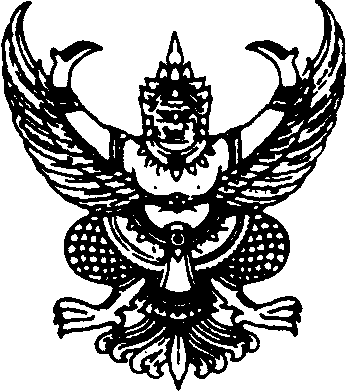 ส่วนราชการ   งานบริหารงานทั่วไป  ฝ่ายบริหารทรัพยากร  วิทยาลัยเทคนิคสระแก้ว                                  ที่          /2560	วันที่       4  มกราคม  2560        เรื่อง   กกกกกกกกกกกกกกกกกกกกกกกกกกกกกเรียน	ผู้อำนวยการวิทยาลัยเทคนิคสระแก้วภาคเหตุ กกกกกกกกกกกกกกกกกกกกกกกกกกกกกกกกกกกกกกกกกกกกกกกกกกกกกกกกกกกกกกกกกกกกกกกกกกกกกกกกกกกกกกกกกกกกกกกกกกกกกกกกกกกกกกกกกกกกกกกกกกกกกกกกกกกกกกกกกกกกกกกกกกกกกกกกกกกกกกกกกกกกกกกกกกกกกกกกกกกกกกกกกกกกกกกกกกกกกกกกกกกกกกกกกกกกกกกกกกกกกกกกกกกกกกกกกกกกกกกกกกกกกกกกกกกกกกกกกกกกกกกภาคความประสงค์ กกกกกกกกกกกกกกกกกกกกกกกกกกกกกกกกกกกกกกกกกกกกกกกกกกกกกกกกกกกกกกกกกกกกกกกกกกกกกกกกกกกกกกกกกกกกกกกกกกกกกกกกกกกกกกกกกกกกกกกกกกกกกกกกกกกกกกกกกกกกกกกกกกกกกกกกกกกกกกกกกกกกกกกกกกกกกกกกกกกกกกกกกกกกกกกกกกกกกกกกกกกกกกกกกกกกกกกกกกกกกกกกกกกกกกกกจึงเรียนมาเพื่อโปรด…………………….			(นางสาวพัชรา  ล้อมเวช)			เจ้าหน้าที่งานบริหารงานทั่วไป			(นางลำพึงศ์  วอทอง)			หัวหน้างานบริหารงานทั่วไปเรียน เสนอผู้อำนวยการ............................................................................................................................................................................................................................................        (นายสุวิทย์  ทวีทรัพย์)รองผู้อำนวยการฝ่ายบริหารทรัพยากร          ........./........./........